Name: ____________________________________				Period: _____  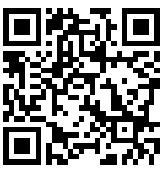 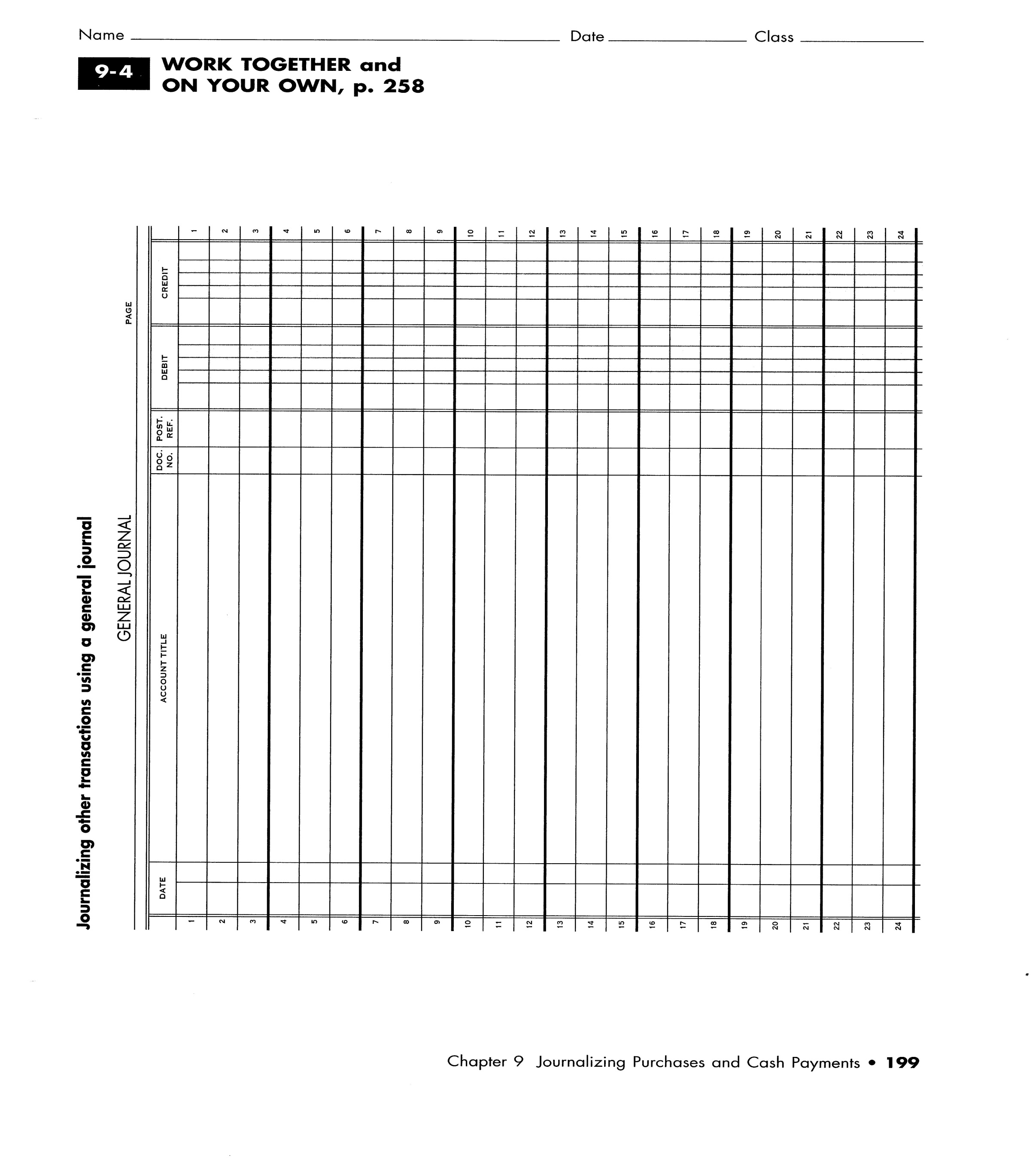 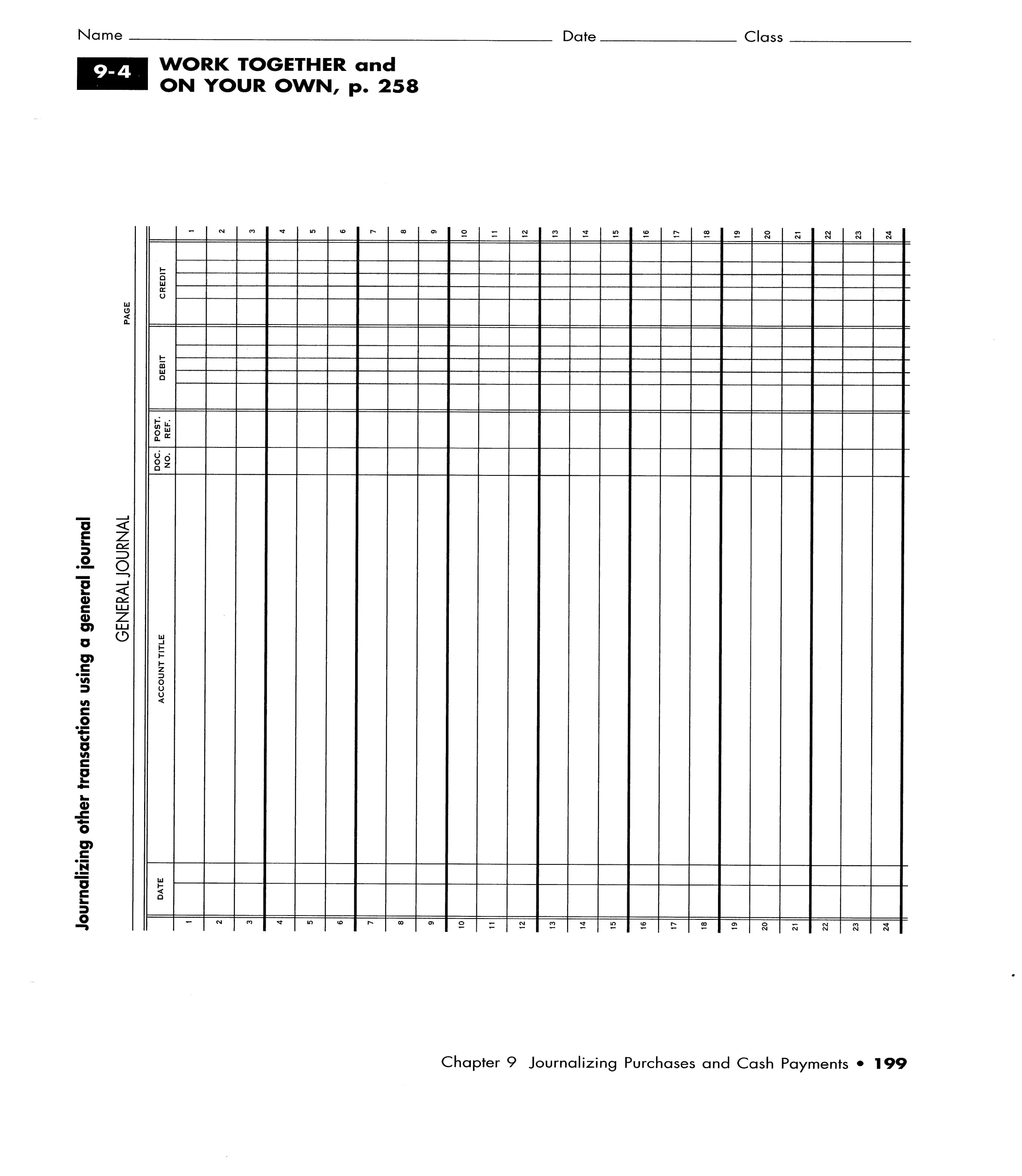 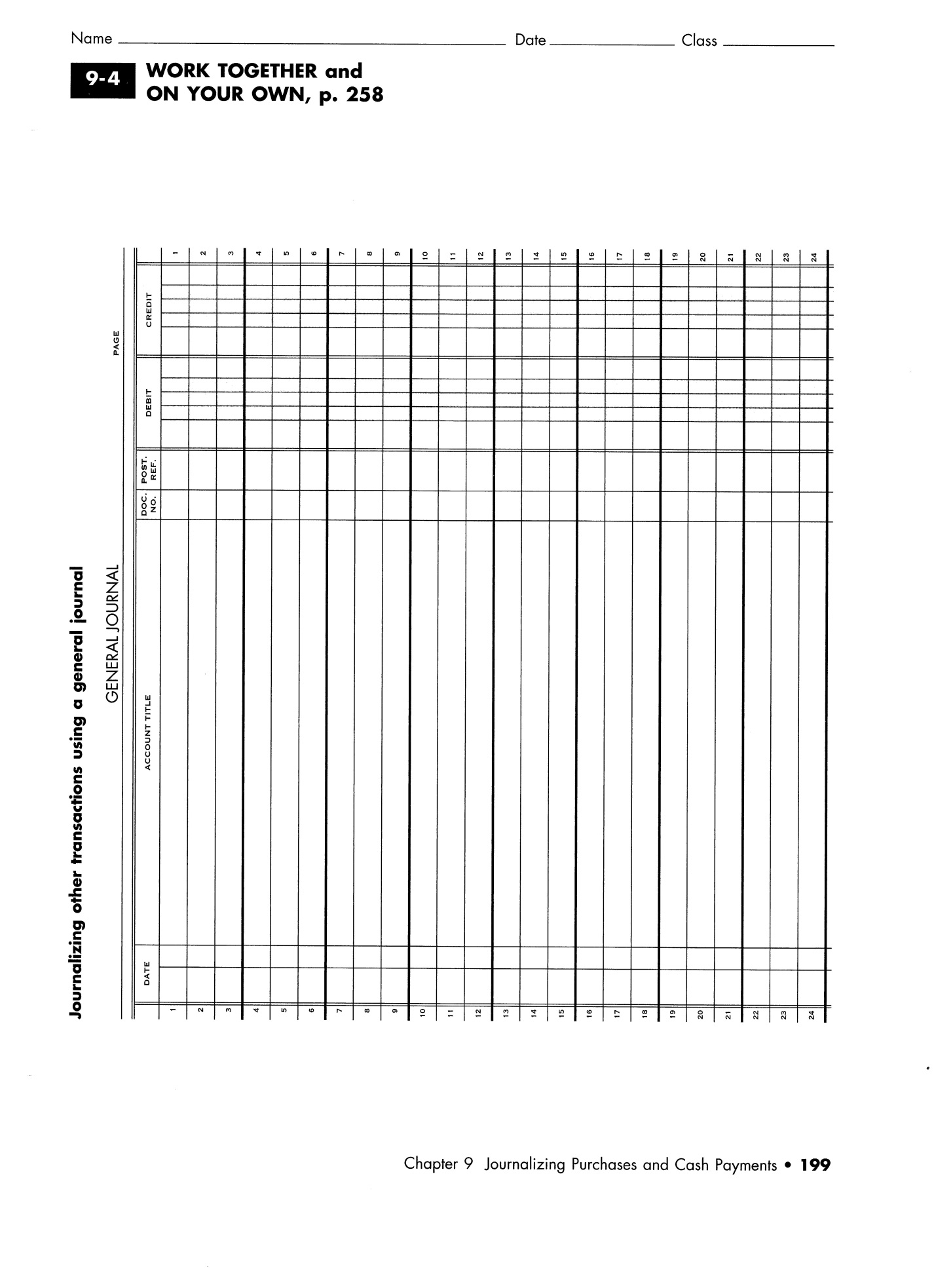 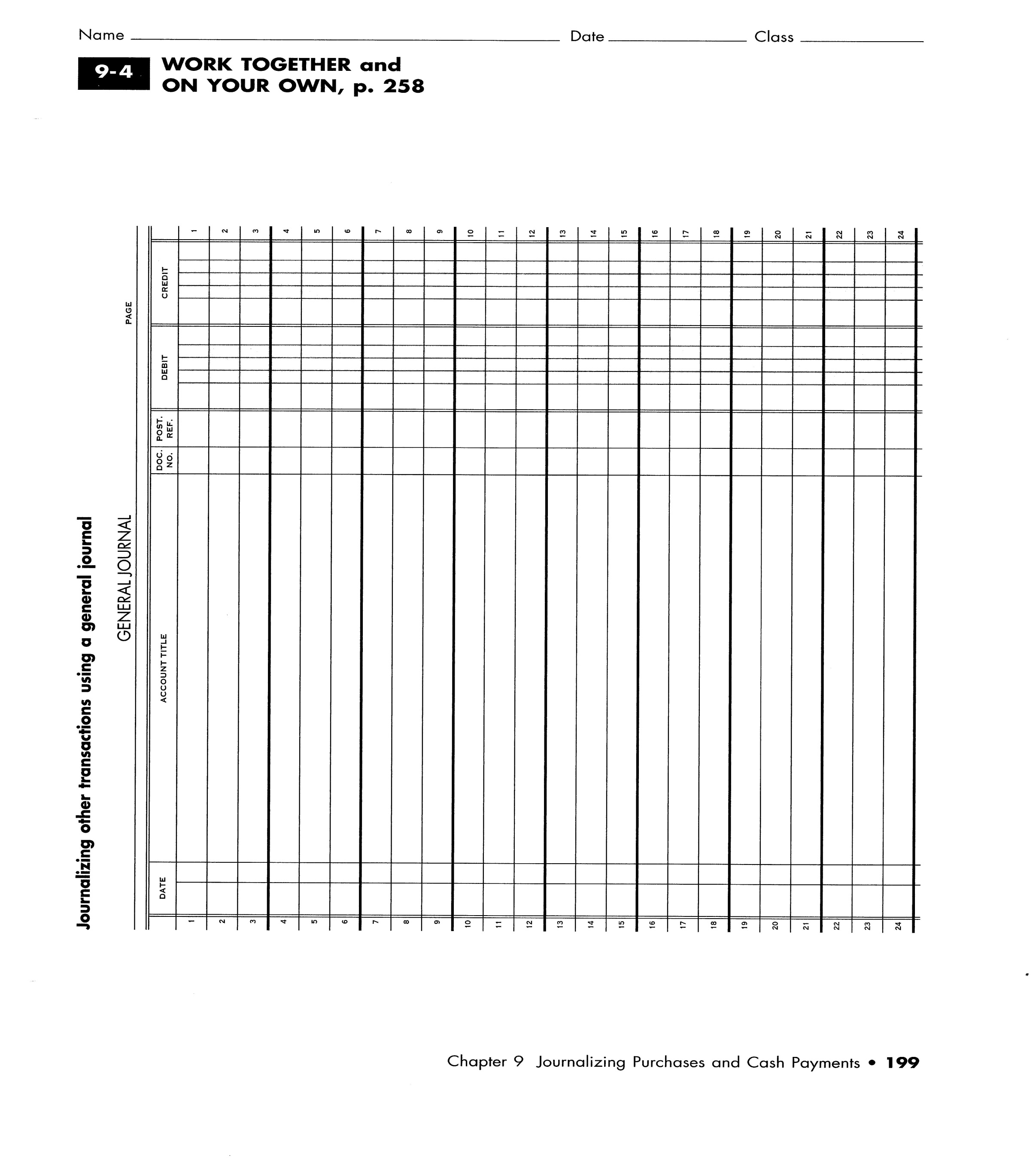 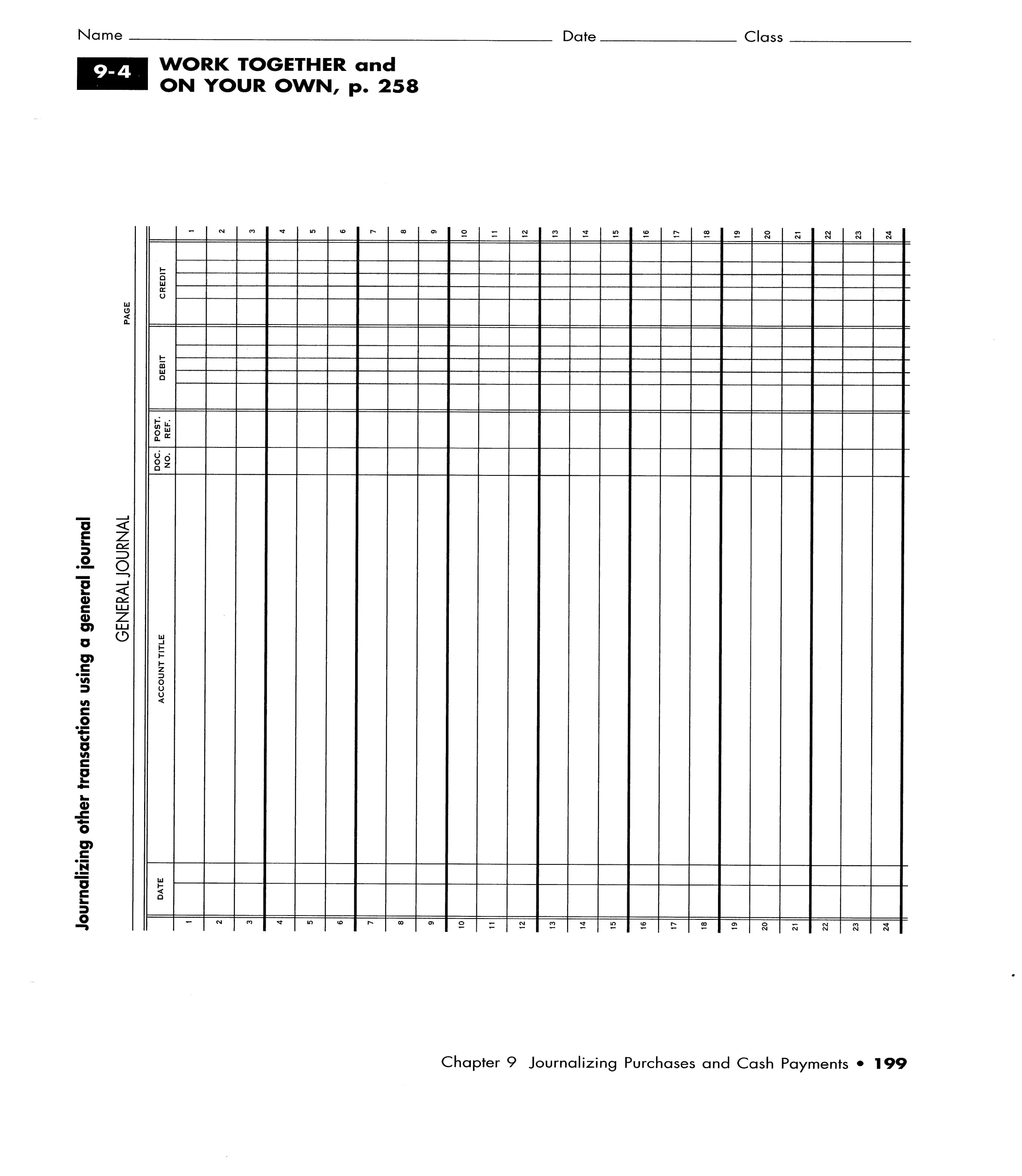 (9-5 Application on back)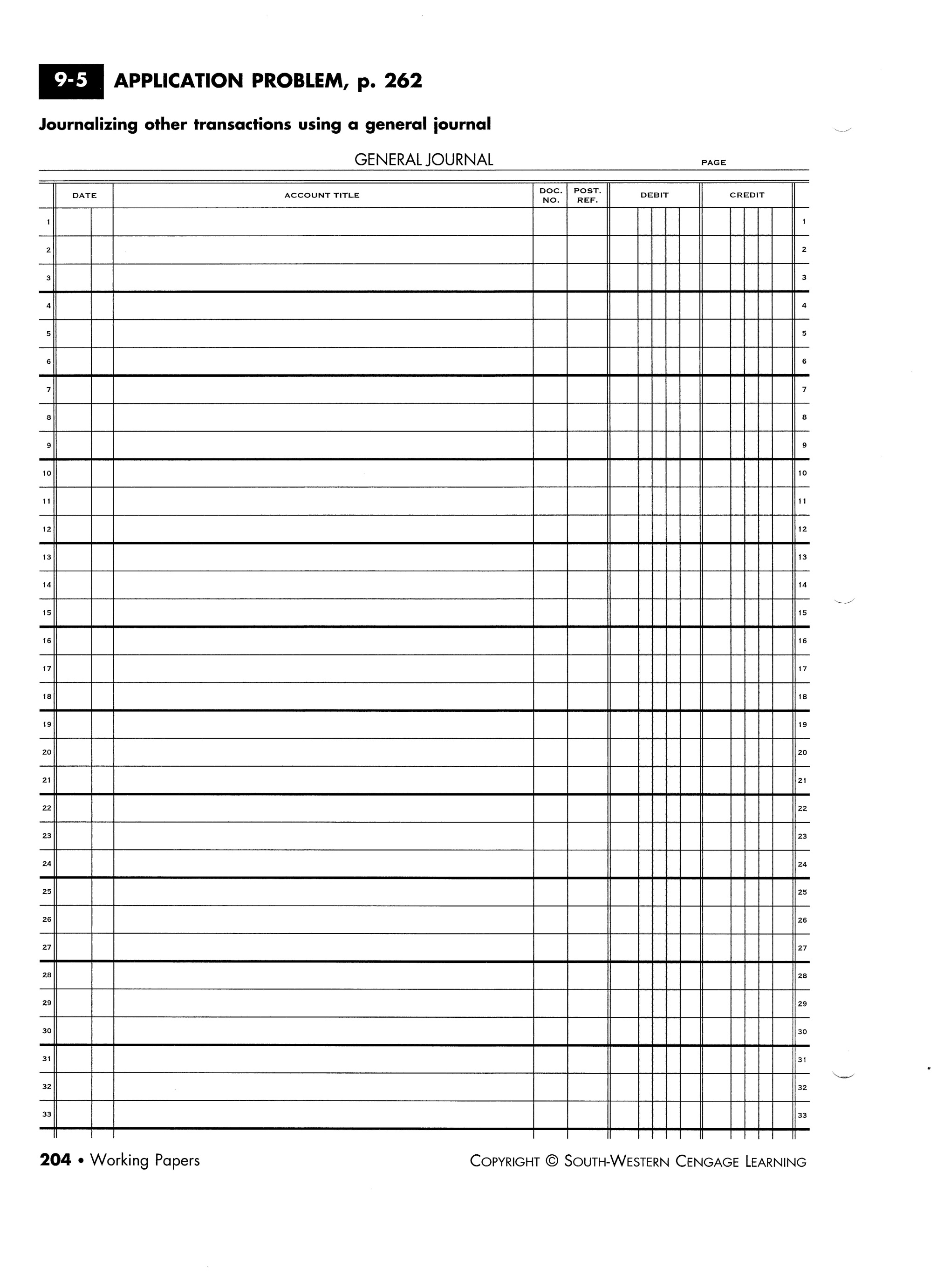 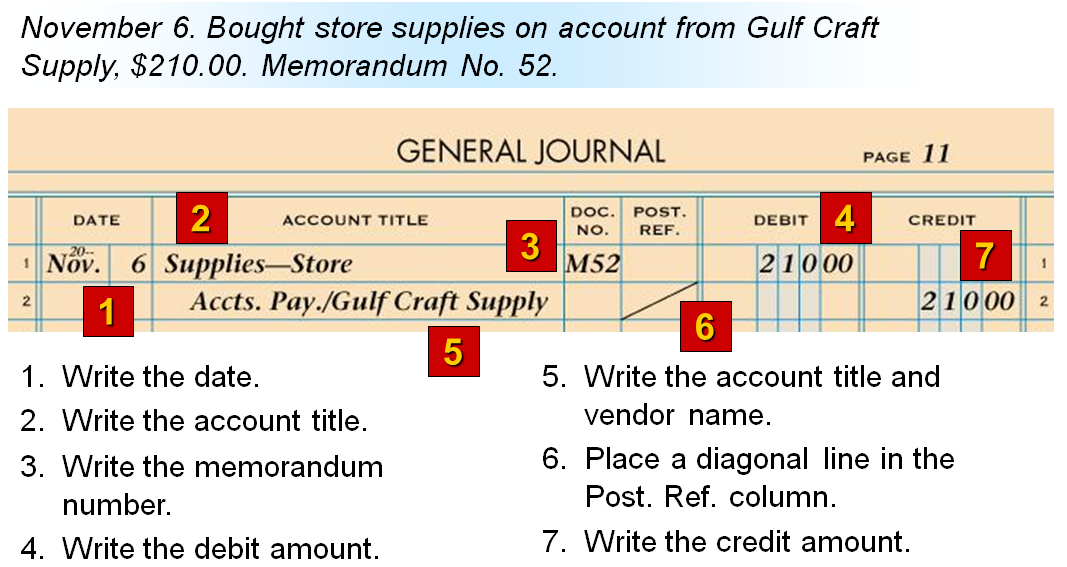 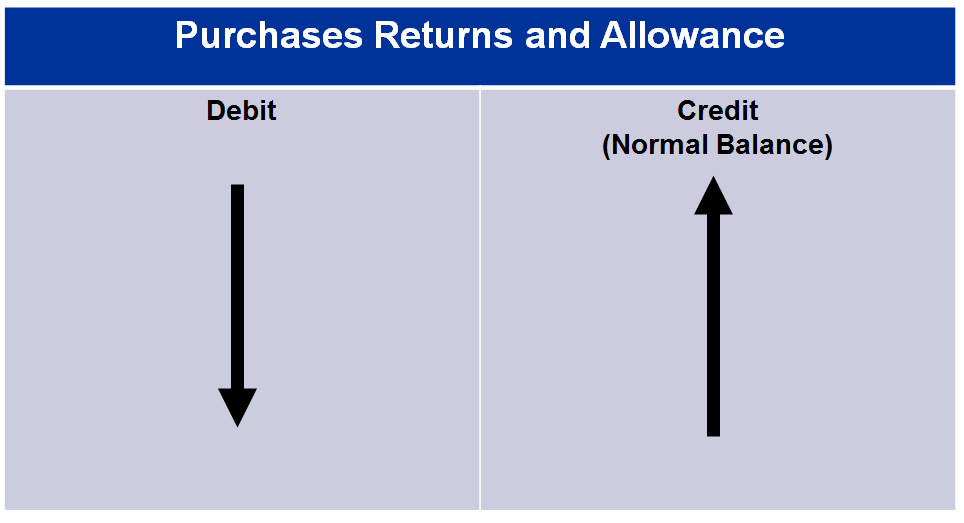 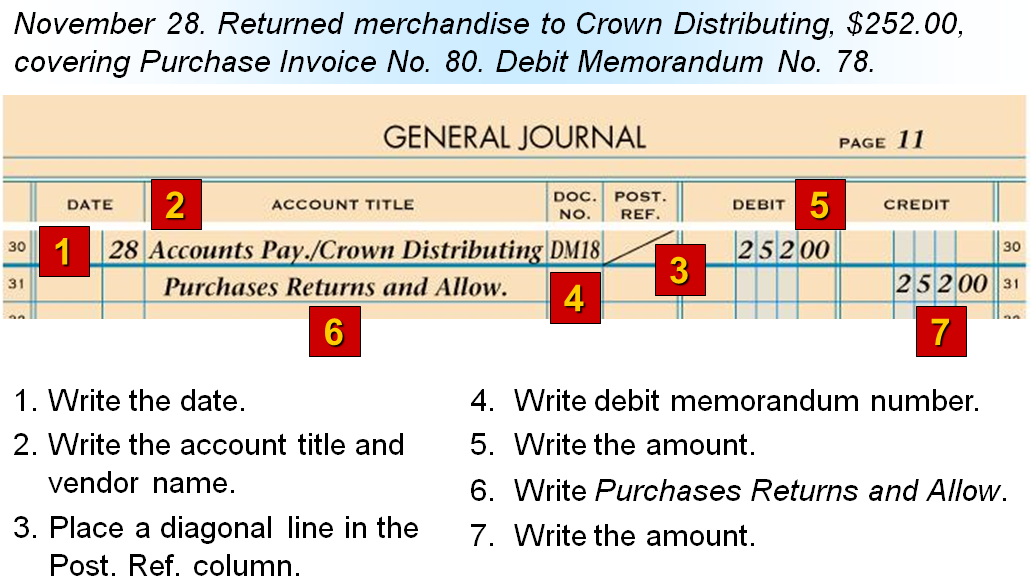 